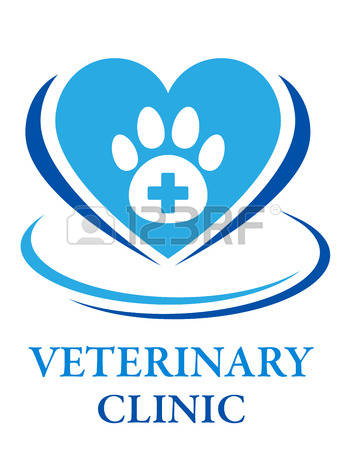 Eatonville Animal Hospital(416) 231-3167Adult Feline Package (1-6 Years)		$398.50 +Tax  This Package Includes…UNLIMITED SICK EXAMINATIONS for one yearFull Annual ExaminationAnnual Vaccination1 Fecal Exam (In-House)1 De-Worming1 Wellness Bloodwork ProfileUnlimited Nail Trims10% off Food For 1 Year10% off Revolution for 1 year10% off Laboratory Tests for 1 Year10% off X-Rays for 1 YearThis does not cover the cost of emergency clinic or specialist visits.Package must be used within ONE year of purchase. Any outstanding services after one year will have to be paid full price. 